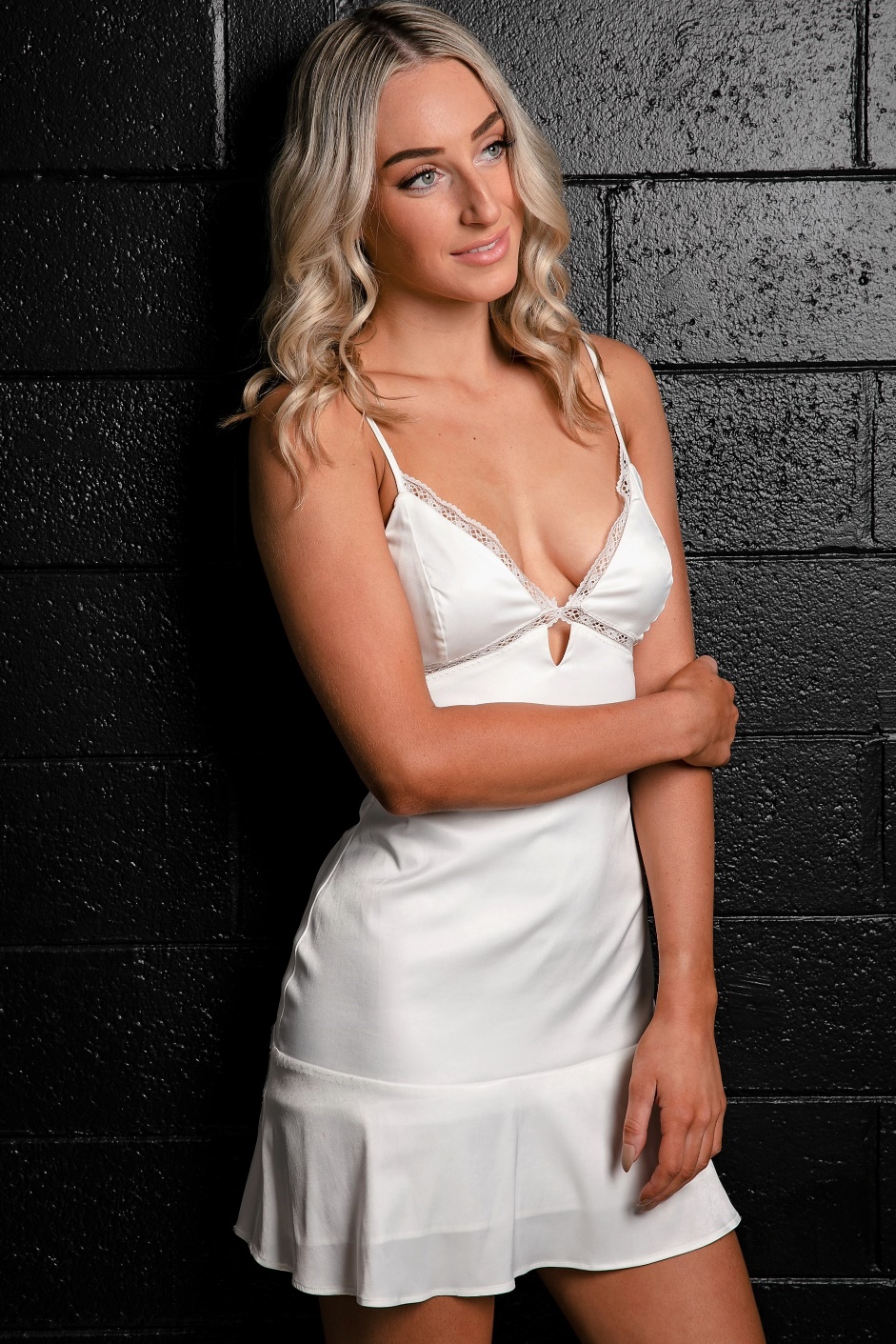 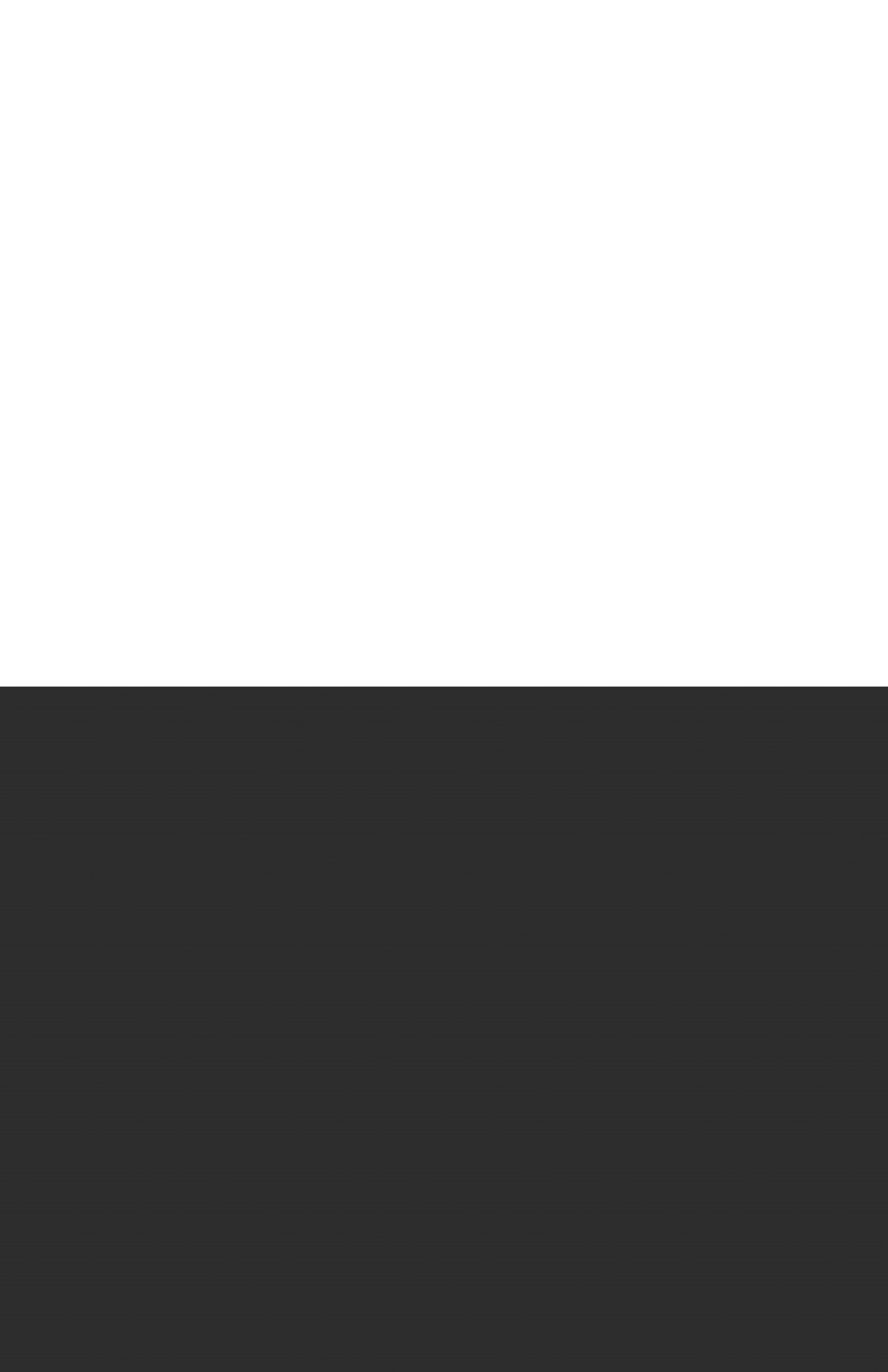 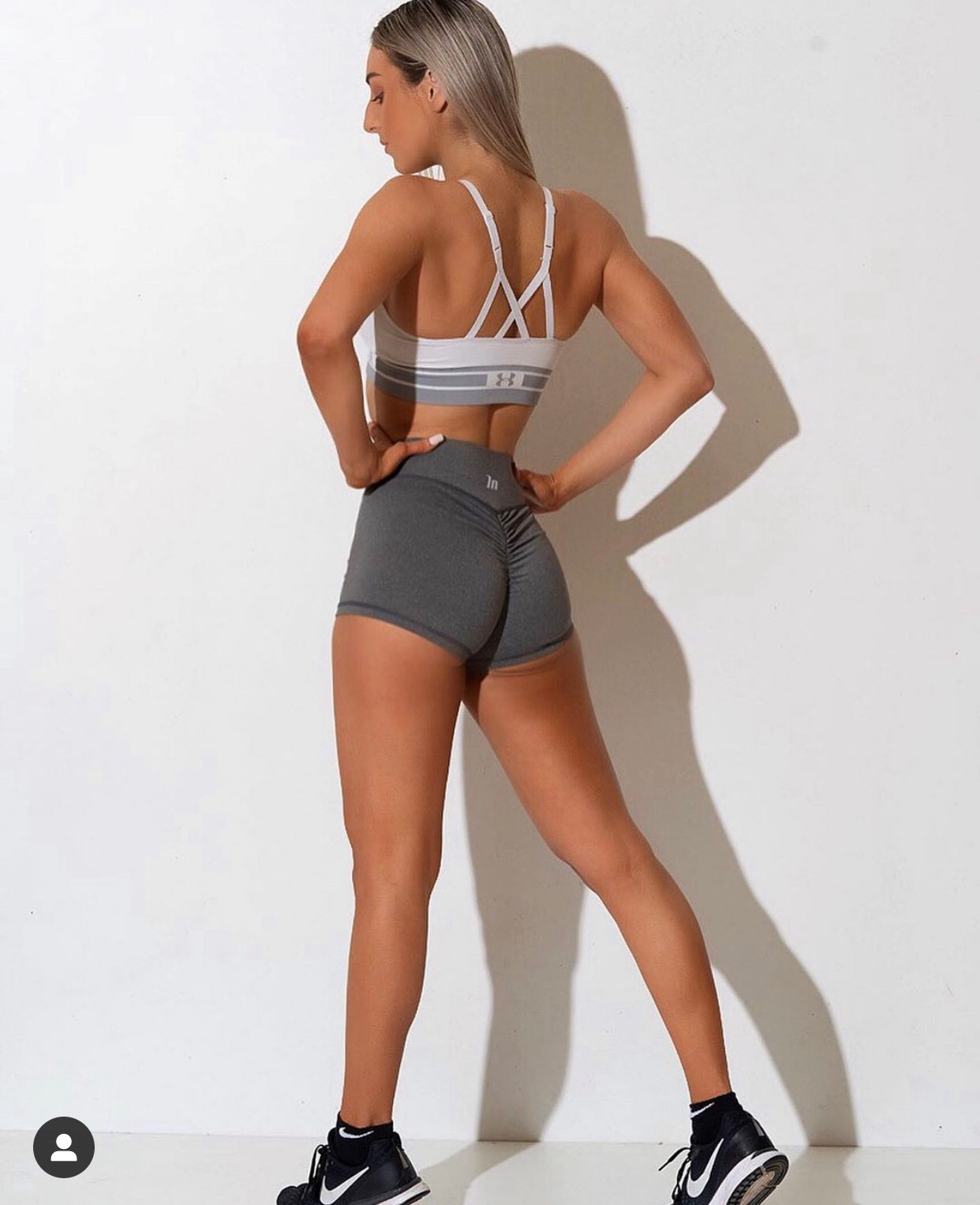 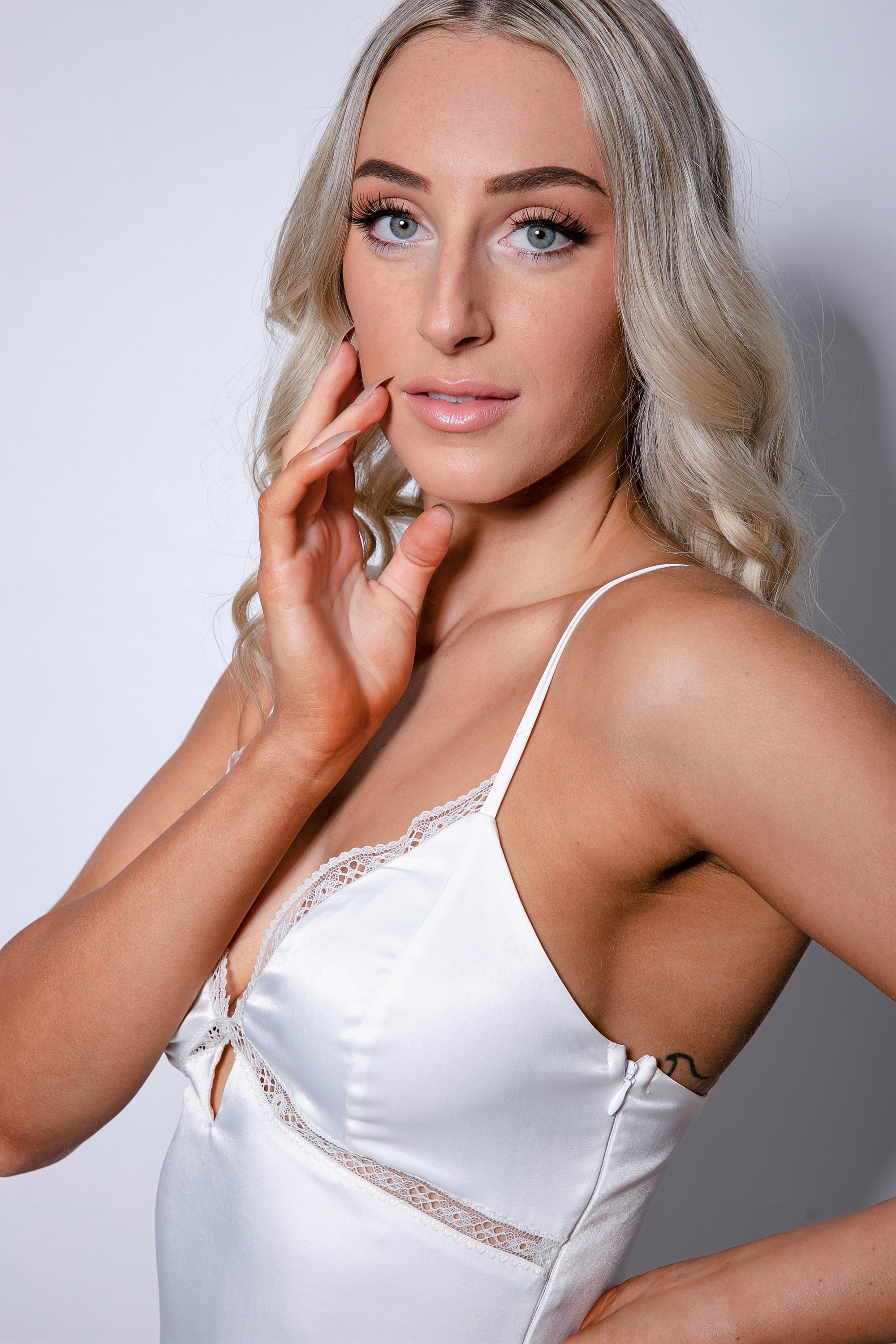 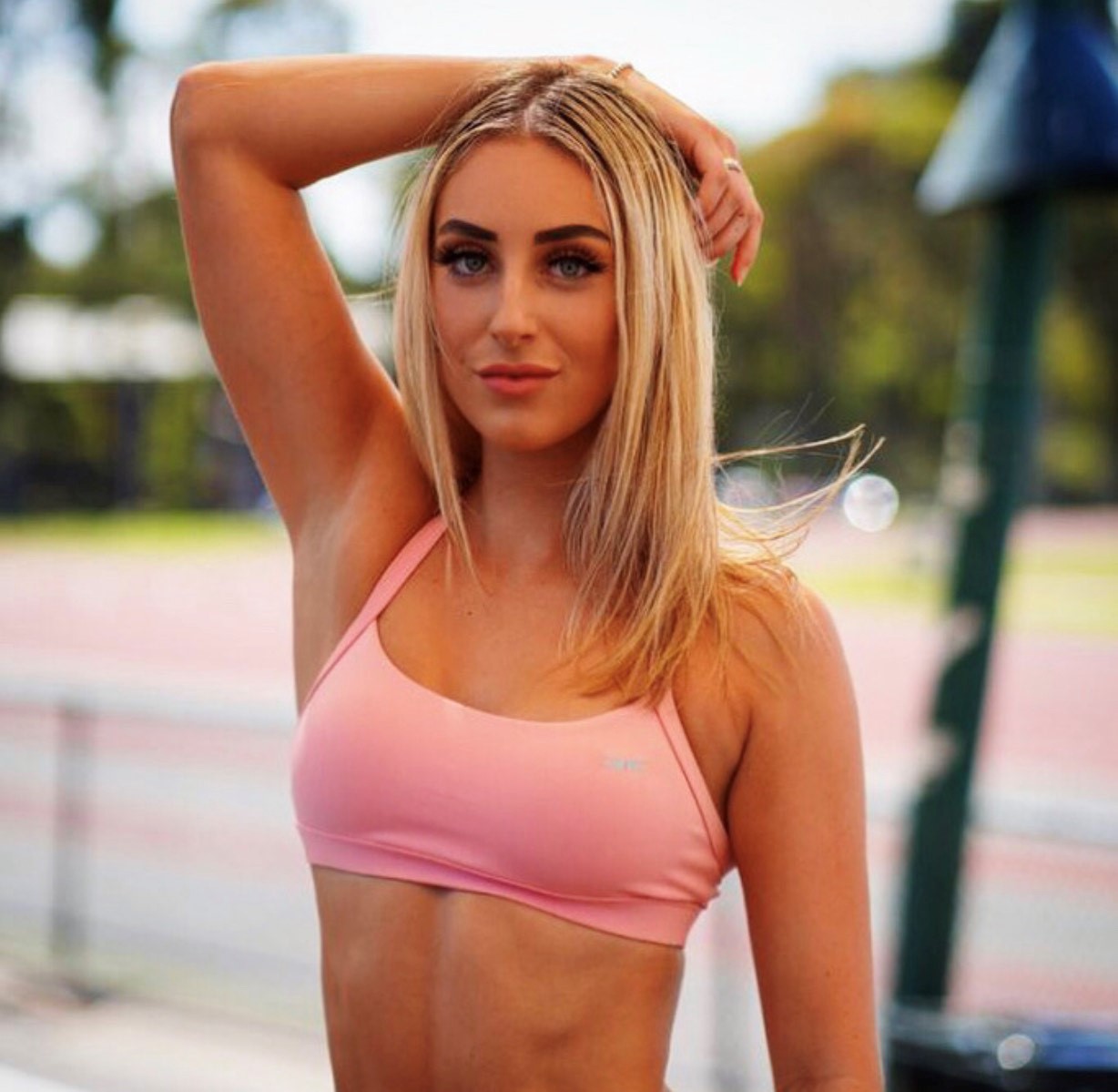 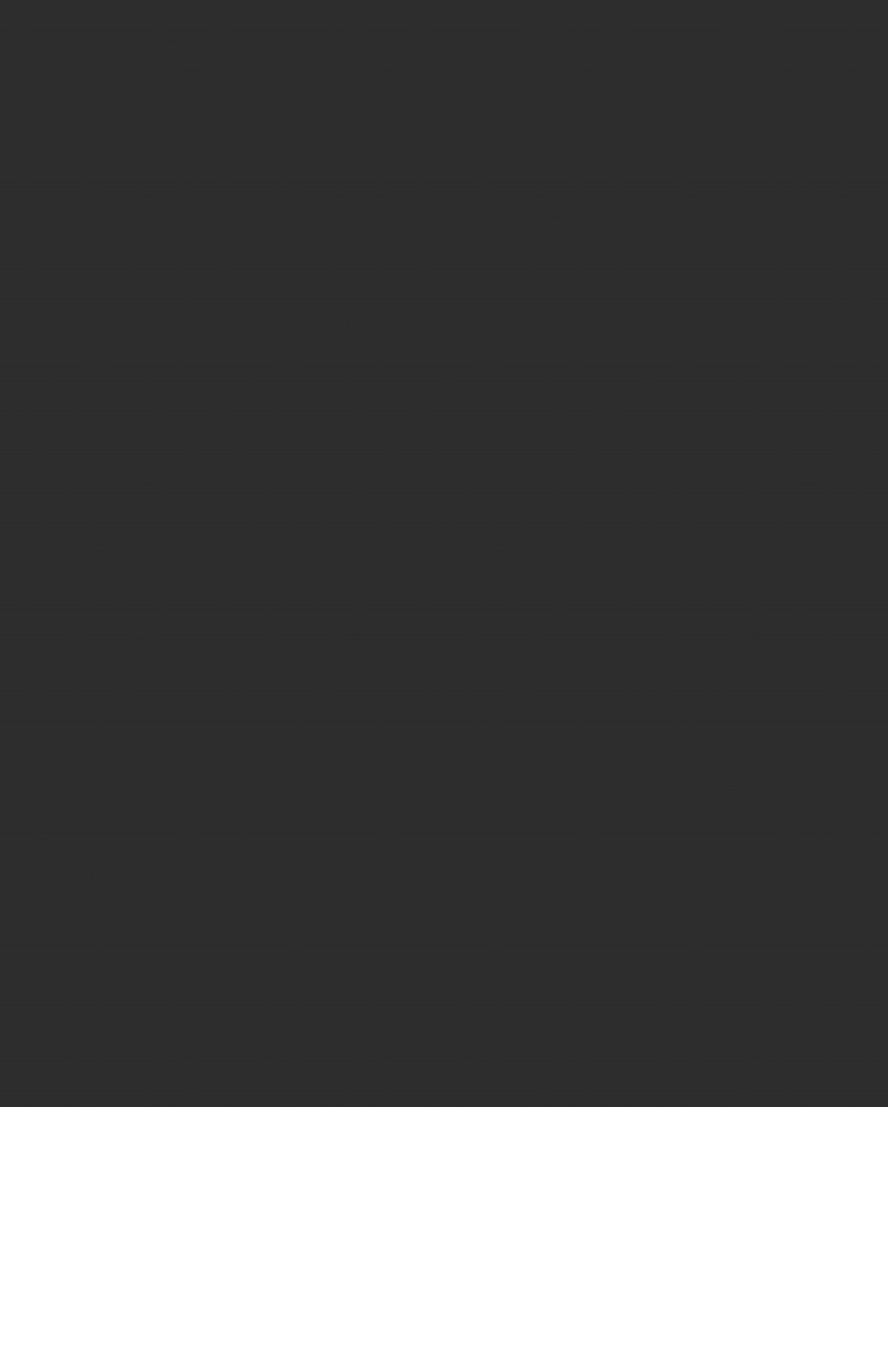 z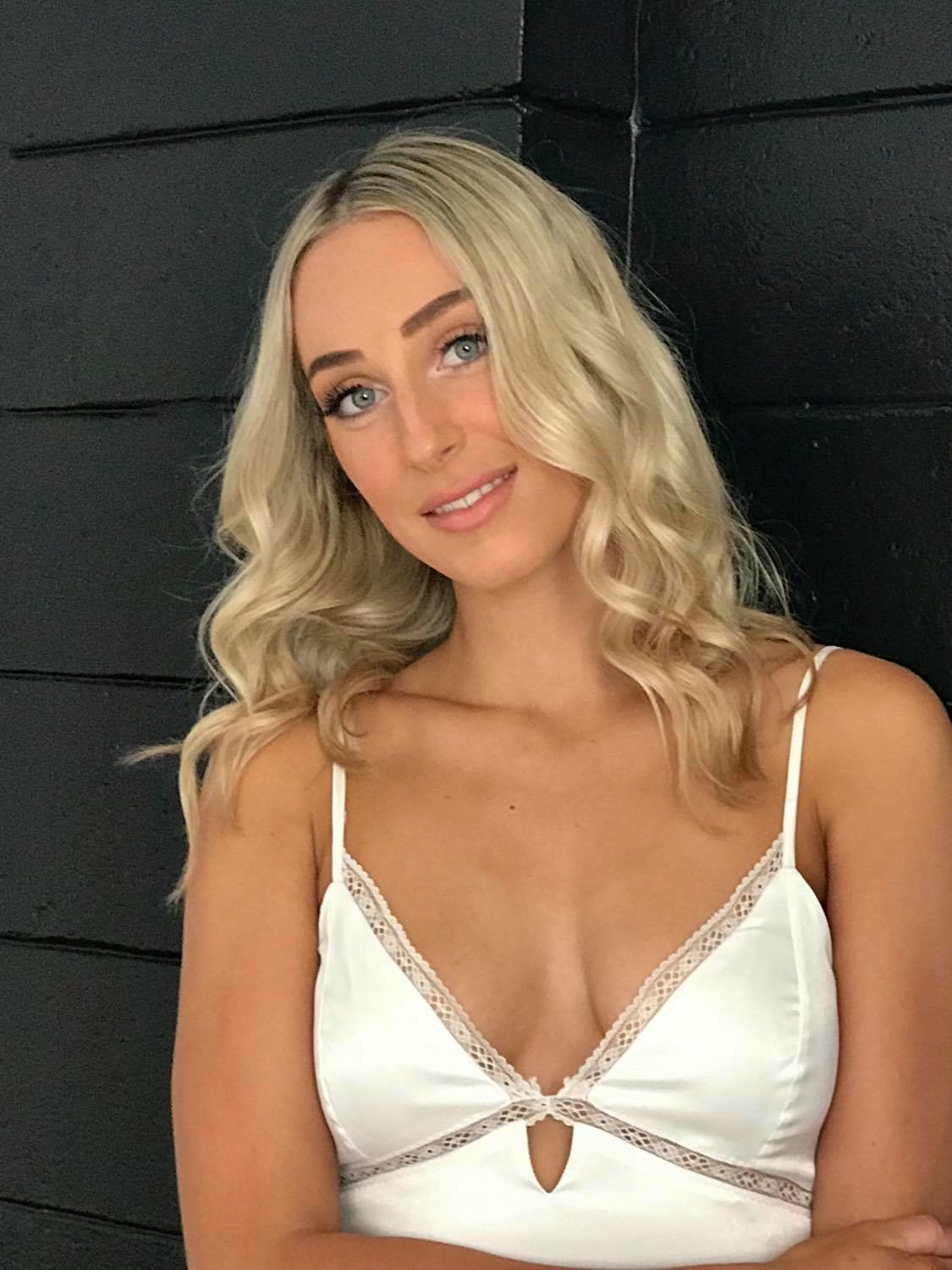 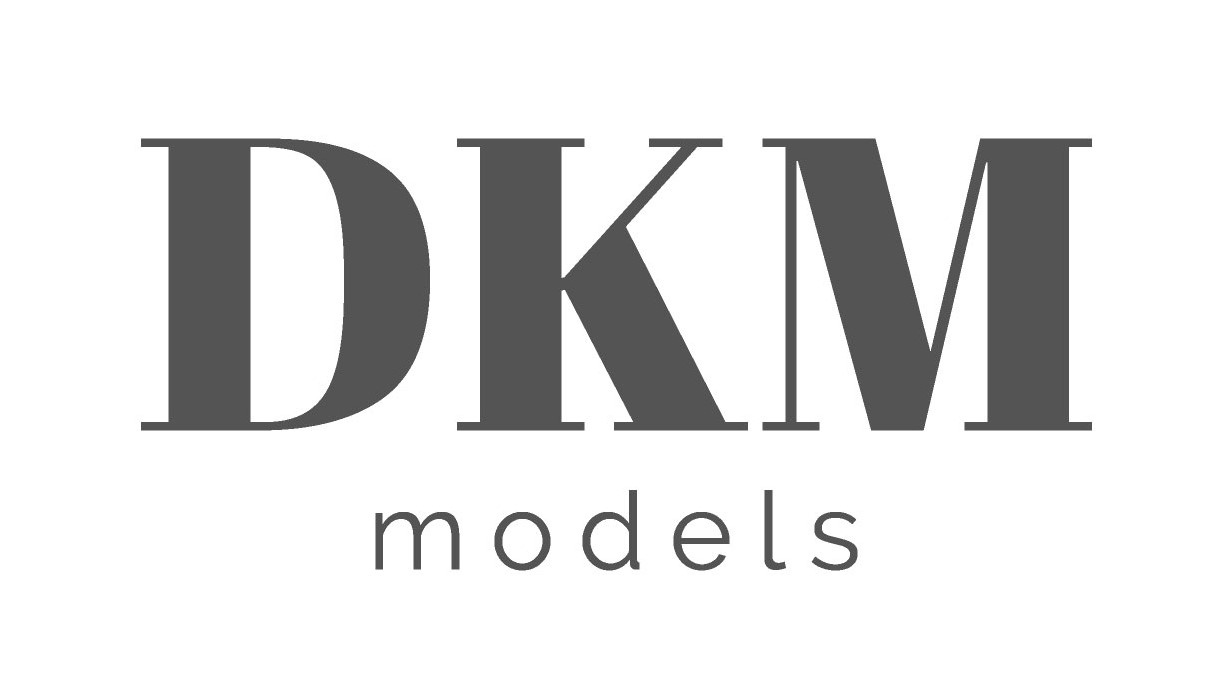 